New Opportunity Form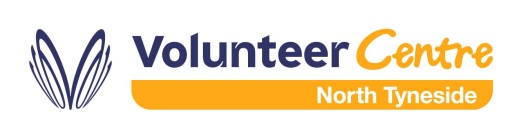 Maximum Five Per ColumnPlease advise us whether this opportunity is also suitable for volunteers  under the age of 16 years of age.Volunteer Centre North TynesideVODA, Queen Alexandra Campus , Hawkey’s Lane, North Shields, NE29 9BZTel: 	0191 643 2631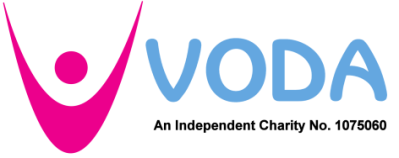 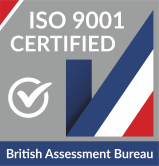 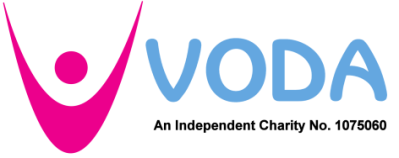 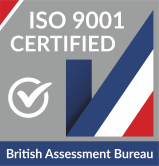 Email: 	volunteering@voda.org.ukWeb: 	www.voda.org.ukv.2019-1Organisation NameNorth Shields Heritology ProjectOpportunity TitleYoung TrusteeLocation of Opportunity  (if it is not located at your organisation’s normal address)Location of Opportunity  (if it is not located at your organisation’s normal address)Address Various locationsTownNorth ShieldsPostcodeContact PersonJonathan Barrand (Chairman)Tel No.07913 344 854Emailheritologists@gmail.com Volunteer CommitmentFull time (30+ hrs per week)Part time (a few hours per week/month)Short term (one-off)Opportunity Start Date01/20Opportunity End Dateif appropriateN/AAvailabilityAvailabilityAvailabilitySatSunMonTuesWedThursFriampmeveNumber of opportunitiesUnknownMaximum number of volunteers this opportunity could involve?UnknownDescription of opportunityWe are looking for a second Young Trustee to sit on the board of five current Trustees (including one Young Trustee) of the North Shields Heritology Project. The project aims to bring the stories of North Shields Fish Quay to life for locals and visitors using technology including Virtual Reality, Augmented Reality and Immersive Sound experiences. The stories will be told through the mediums of music, poetry, dance, spoken word and drama. The young trustee will help us to understand the requirements of the young people and how they engage with the latest in technology, so this important group feels included in the work we do. There are six trustee meetings per year and there will also be the opportunity to attend other meetings, seminars and events.Skills and qualifications requiredWe would like our new Young Trustee to have an awareness of and interest in mobile technology including mobile phones and tablets and, ideally, an understanding of emerging technologies and how they can be used including Augmented Reality, Virtual Reality and Immersive Sound experiences.A general interest in history would be an advantage and, as the project will be working with arts-based groups, an interest in or membership of an arts related group would be welcome. Areas of interestType of Activity or SkillAnimalsAdministrationArts and CultureAdvice, Information and SupportChildrenArchitecture and building workDisabilityArtDisaster reliefBefriending and buddyingDomestic violenceBusiness, management and researchDrugs and addictionCampaigning and lobbyingEducation and literacyCaringElderlyCateringEmergency servicesCommunity workEmploymentComputers, technology and websitesEnvironmentDesignFamiliesCounsellingGay, lesbian, bi and transsexualDrivingHealth, hospital, hospicesEmployee and group volunteeringHomeless and housingEntertainmentHeritageFinance workHuman and civil rightsFirst aidInternational aidFundraisingLegal aid and justiceGardeningMental healthGeneral and helpingMentoringHostel workMuseumsLanguagesMusicLegal workPoliticsLocal eventsPrisoners and ex-offendersMarketing, PR and mediaRace, ethnicity and refugeesMentoringReligionMusicSport and outdoor activitiesNational/international eventsWomen’s groupsOfficialsYouthPractical work and DIYRetail and charity shopsSports developmentTeaching, training, coachingTrustee and committee workUnder 16s volunteeringYouth workSuitable forRecruitment Method16-17 year oldsApplication form18-25 year oldsDBS checkEmployee volunteeringInformal discussionGroups large (25-40)InterviewsGroups medium (10-25)Not knownGroups small (2-10)OtherGroups very large (40+)ReferencesTrial periodOther arrangementsAge/Gender restrictions (give details)18-24 years old Disabled access (yes/no)YesEqual opportunities policy (yes/no)YesExpenses (give details)TBCInduction (yes/no)YesInsurance cover (yes/no)TBCSupport on offer (give details)OngoingTraining (yes/no)No